МБДОУ Раздольнинский детский сад «Кораблик» принял участие во Всероссийском смотре-конкурсе «Образцовый детский сад 2021-2022» проходившем с 1 ноября 2021г. по 17 марта 2022. Ежегодно «Всероссийский смотр-конкурс "Образцовый детский сад 2021-2022"» проводится с целью выявления 1 000 лучших организаций дошкольного образования: детских садов и других учреждений, осуществляющих уход и присмотр за детьми дошкольного возраста, обобщения и распространения опыта работы организаций дошкольного образования. Оценка деятельности МБДОУ Раздольнинский детский сад «Кораблик» осуществлялась по следующим направлениям: укрепление здоровья детей, интеллектуальное развитие детей, приобщение к общечеловеческим ценностям, развитие у детей социально-личностных качеств, познавательных и творческих способностей, художественно-эстетического восприятия, взаимодействие с семьей. Оценивалась эстетичность, красочность и оригинальность оформления электронного выставочного стенда. Педагогическим коллективом был представлен опыт работы детского сада за последние 3 года. Материалы для электронного выставочного стенда были подготовлены старшим воспитателем Малышевой И.В., воспитателями Александровой С.Л., Бобровой О.В., Журавлевой М.А., Протасевич И.В., Тархановой А.А., учителем-логопедом Матвеевой Л.Н. Окончательная подготовка и наполнение электронного стенда осуществлялась заведующим Асламовой С.Г. По итогам открытого голосования детский сад признан победителем конкурса. За оригинальность представленных материалов МБДОУ Раздольнинский детский сад «Кораблик» награжден грамотой победителя. Также детскому саду вручен подарочный сертификат на получение образовательного продукта «Образовательный процессор занятий в многомерной интерактивной среде».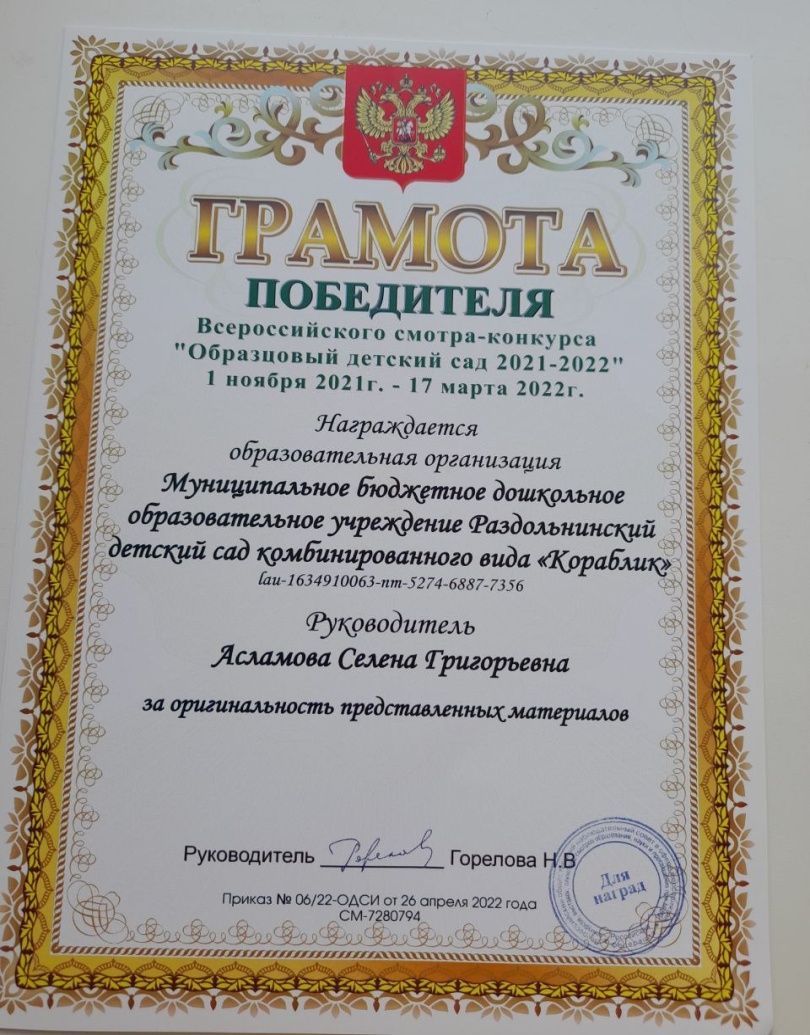 